FRAME CONTRACT OF OSP WORKS OF COPPER & SUPPLY AND CONNECTIVITY OF DROP FIBER & STRUCUTRED CABLE SOLUTION FOR HOUSE/OFFICES & APPARTMENTS FOR PROVISION OF GPON SERVICES AT CUSTOMER END IN NTR-1 FOR YEAR  2018-19Sealed bids, in Pak Rupees are invited for Tender notice for frame contract of OSP works of copper and supply and connectivity of drop fiber and structured cable solution for houses/ offices and apartments for provision of GPON services at customer end in NTR-1 for year 2018 in accordance with PTCL requirements/specifications from registered vendors who are volunteered to work with PTCL. Tender documents can be purchased from Mr Azmat Ali Khan, Team Lead RPC NTR-l, PTCL House Peshawar Cantt/ Manager Coord Hidayat Ullah on payment of PKR 1,000/- (non-refundable) through Demand Draft/Pay Order in favor of Senior Manager F & MA NTR-I, Peshawar. Bids with bid security of Rs. 100,000/- (Refundable) should be submitted/dropped in bid box, in the office of Senior Manager Coordination NTR-1, Peshawar as per instructions to the bidders contained in the Bid Documents/RFP by 1600 hours on 07-04-2018 positively. In case of non-compliance, the bids will be disqualified from further processing. Bid(s) received after the above deadline shall not be accepted. PTCL reserves the right to reject any or all bids and to annul the bidding process at any time, without thereby incurring any liability to the affected bidder(s) or any obligations to inform the affected bidder(s) of the grounds for PTCL’s action.Compliance of PTCL standard payments terms and delivery period, given in tender documents is mandatory for participation in bid. Bidder must mention their Vendor Registration code on offer. In case vendor is not registered, then registration must be done before the issuance of Letter of Intent/Award (LOI/LOA). Bidder must submit its bid with given format and complete in all respect. Incomplete/partial bids will not be entertained and the bidder will be disqualified without any further notice. Bidder shall ensure that all RFP clauses and their compliance are filled adequately. RFP Compliance once submitted by bidders (duly filled and signed) shall remain valid till signing of the contract. All correspondence on the subject may be addressed to Mr Azmat Ali Khan, Team Lead RPC NTR-l.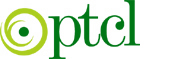 Pakistan Telecommunication Company Limited Office of the Regional General Manager NTR-1 PeshawarTENDER NOTICE